RUSSO4 ½-Zimmer-Maisonettewohnungmit grosser Terrasse an sonniger Aussichtslage…………………………………………………………..…………………………..……………….……….Appartamento duplex di 4 ½ localicon grande terrazza e bella vista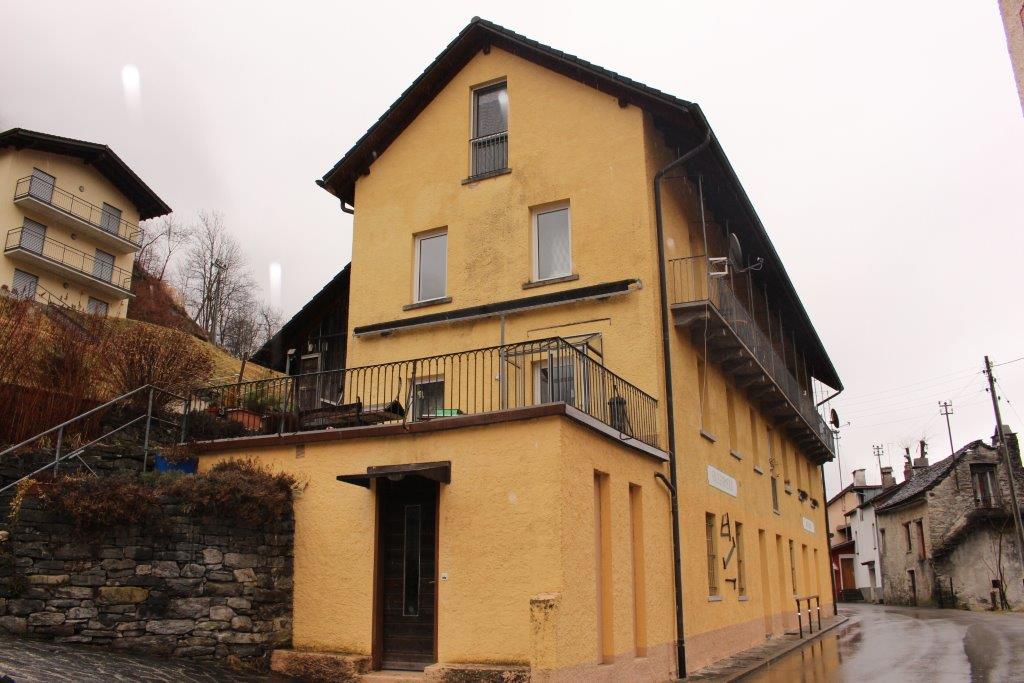                                             4180/2649Fr. 180‘000.--Ubicazione     Regione: Valle OnsernoneLocalità: 6662 Russo, Via CantonaleInformazione sull’immobile                                                       Tipo dell’immobile: appartamento duplex di 4 ½ locali con grande terrazzaSuperficie terreno: ca. 851 m2Superficie abitabile: ca. 100 m2Balcone/terrazza: 2Anno di costruzione: ca. 1955Riattazione: 1981Piani: 3Posteggi: siLocali: 4Doccia/WC: 1                             Riscaldamento: elettricoSpese: ca.Pavimento: parquetPosizione: molto tranquilla, soleggiata e bella vista Vista lago: noScuole: si                                                 Possibilità d’acquisti: si Mezzi pubblici: si                                        Distanza prossima città: 20 kmDistanza autostrada: 45 kmDescrizione dell’immobile    Quest’appartamento duplex di 4 ½ locali si trova in posizione molto tranquilla, soleggiata nel nucleo di Russo.La casa è stata costruita ca. nel 1955 e l’ultima ristrutturazione è del 1981. L’edificio si trova in un buono stato. L’appartamento comprende nel primo piano un atrio, il soggiorno/pranzo con cucina, un locale piccolo e la terrazza grande. Nel secondo piano ci sono due camere e un piccolo balcone. Una bella vista estende nella valle e sulle montagne.L’immobile è direttamente raggiungibile in macchina e sono posteggi a disposizione. Il tragitto per Locarno dura 25 minuti ed in 45 minuti si raggiunge l’autostrada A2 a Bellinzona-Sud. La fermata dell’autopostale si trova sulla piazza. Russo ha un negozio.Standort     Region: 	OnsernonetalOrtschaft: 	6662 Russo, Via CantonaleObjekt Typ: 	4 ½-Zimmer-Duplex-Wohnung mit grosser TerrasseLage: 	sonnige, ruhige Aussichtslage im DorfzentrumWohnfläche: 	ca. 100 m2Grundstückfläche: 	ca. 851 m2Baujahr:	ca. 1955Renovationen:	1981Zustand: 	guter, gepflegter ZustandZimmer:	4                                                                Parkplätze: 	1Dusche/WC: 	1Heizung: 	ElektroSpesen:	Bodenbelag: 	ParkettZweitwohnsitz möglich:	jaEinkaufsmöglichkeiten: 	jaOeffentliche Verkehrsmittel: jaDistanz zur nächsten Stadt:  20km Distanz Autobahn: 	45kmImmobilienbeschriebDiese charmante 4 ½-Zimmer-Maisonette-Wohnung mit grosser Terrasse liegt am westlichen Eingang von Russo im schönen Onsernonetal.Das dreigeschossige Gebäude wurde 1955 erstellt und 1981 vollständig erneuert. Es weist wie auch die Wohnung einem guten, gepflegten Zustand auf. Es wirkt sehr wohnlich und versprüht einen typischen Tessiner Charakter. Im 1. Obergeschoss sind das Atrio, der Wohn-/Essraum mit Küche, die Dusche/WC und ein kleines Zimmer eingebaut. Vorgelagert befindet sich eine grosse Aussichtsterrasse und dahinter ein Abstellraum. Im oberen Stockwerk sind zwei Zimmer und ein kleiner Balkon vorhanden.  Eine schöne Aussicht erstreckt sich ins Tal und auf die umliegenden Berghänge.Das Haus ist mit dem Auto gut erreichbar und ein eigener Aussenparkplatz steht zur Verfügung. Im Dorf gibt es eine Posthaltestelle und einen kleinen Einkaufsladen. Locarno und der Lago Maggiore liegen ca. 25 Fahrminuten entfernt. Die Fahrt zur Autobahn A2 in Bellinzona-Süd dauert 45 Minuten. Russo kann man mit dem Postauto erreichen.              Wohn-/Essbereich mit Küche, 2 Zimmer         soggiorno, pranzo, cucina e 2 camere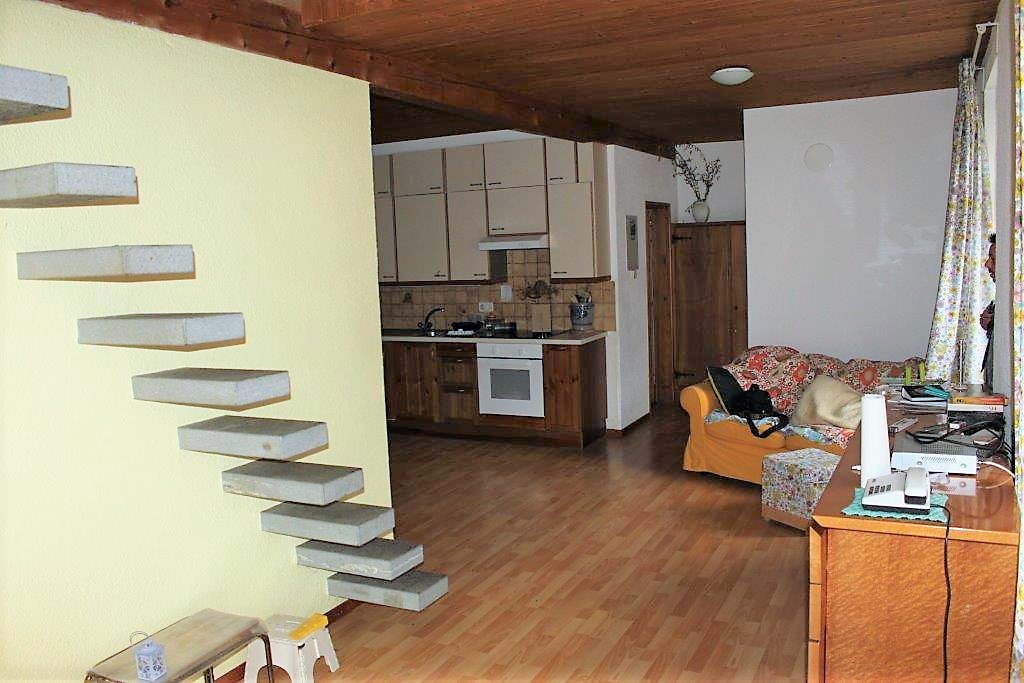 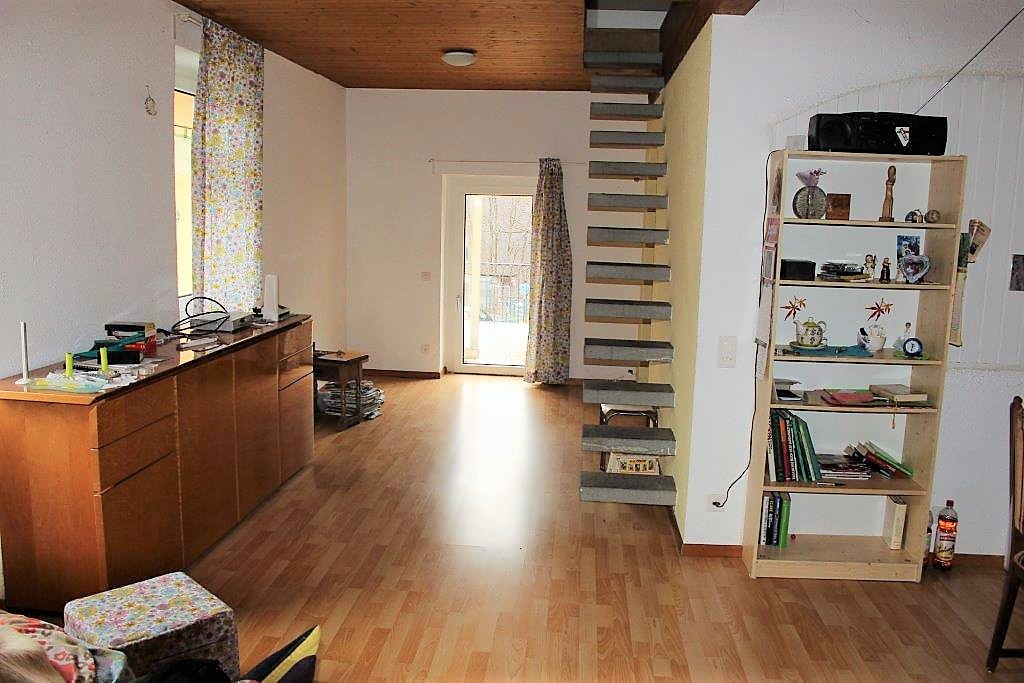 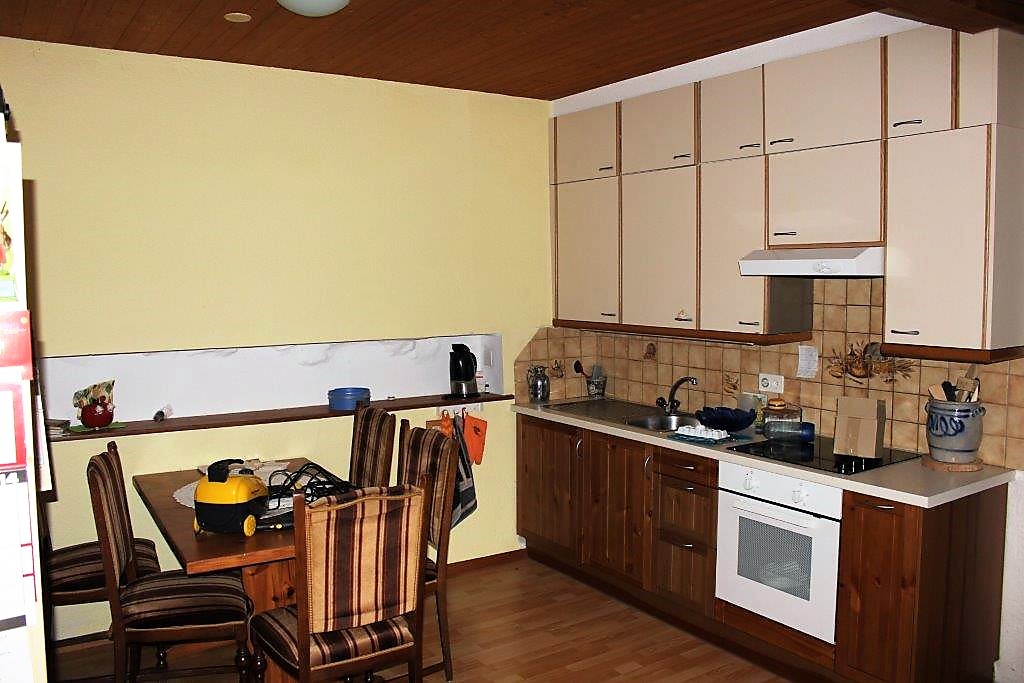 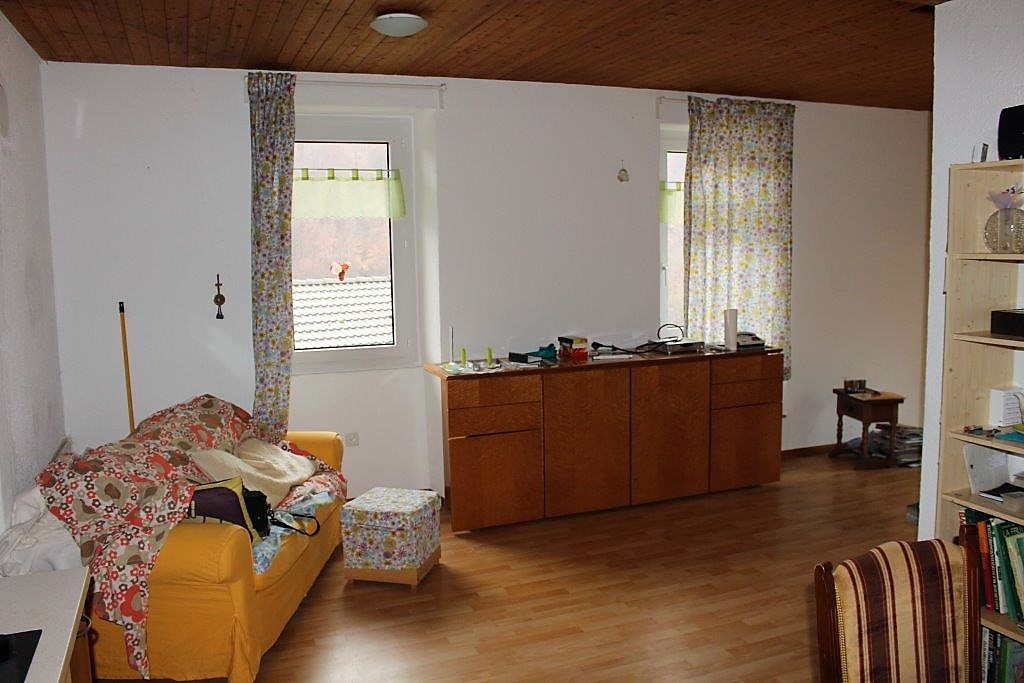 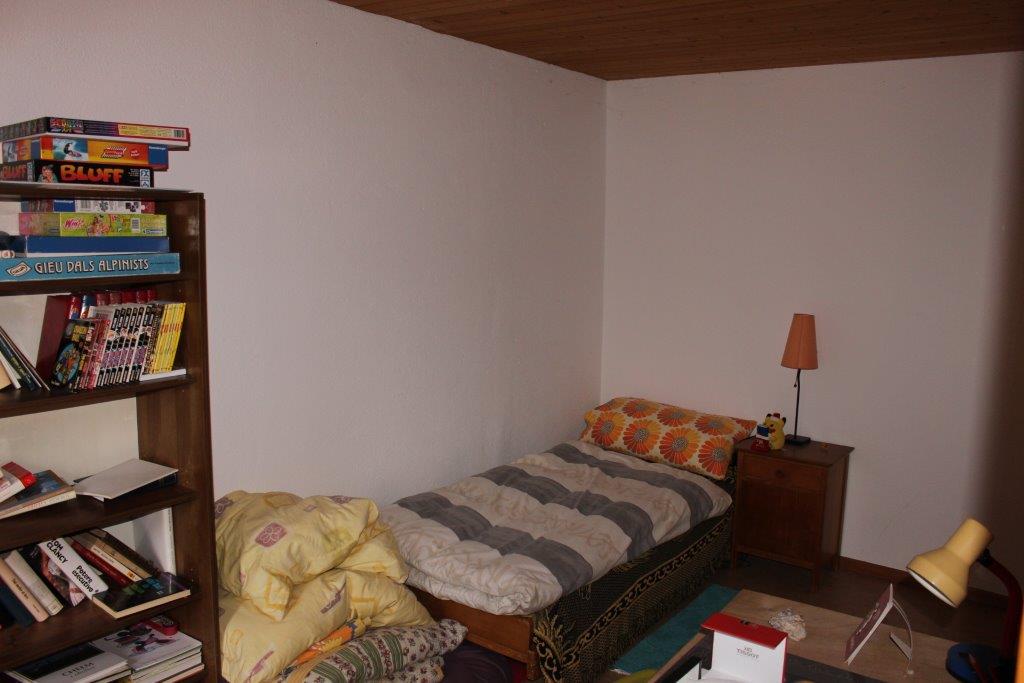 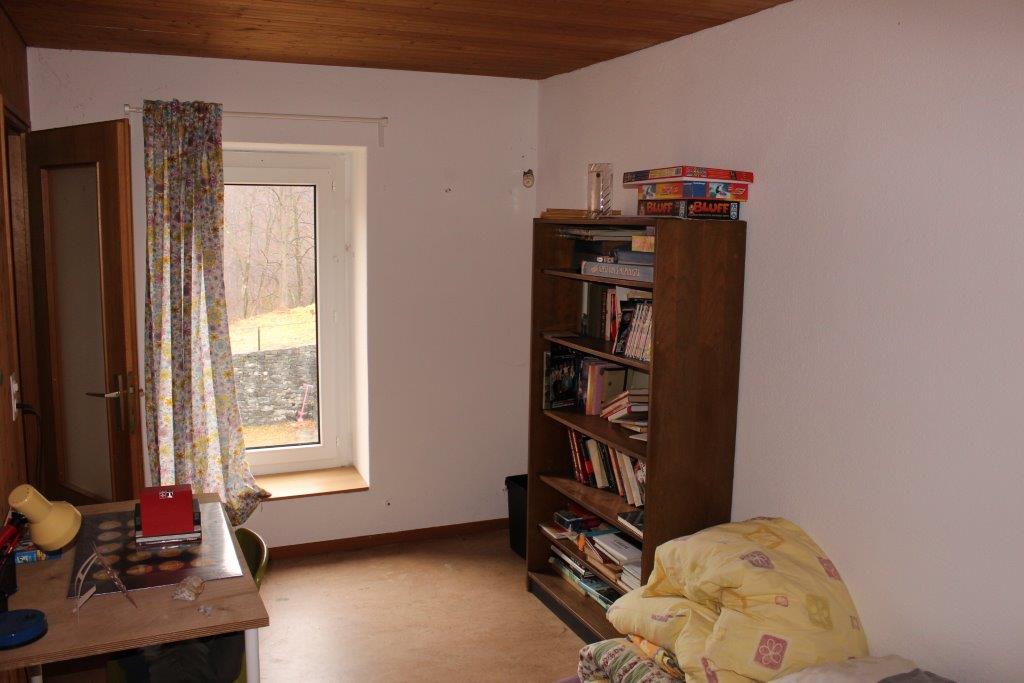                  Dusche, Zimmer, Balkon und Terrasse        doccia, camera, balcone e terrazza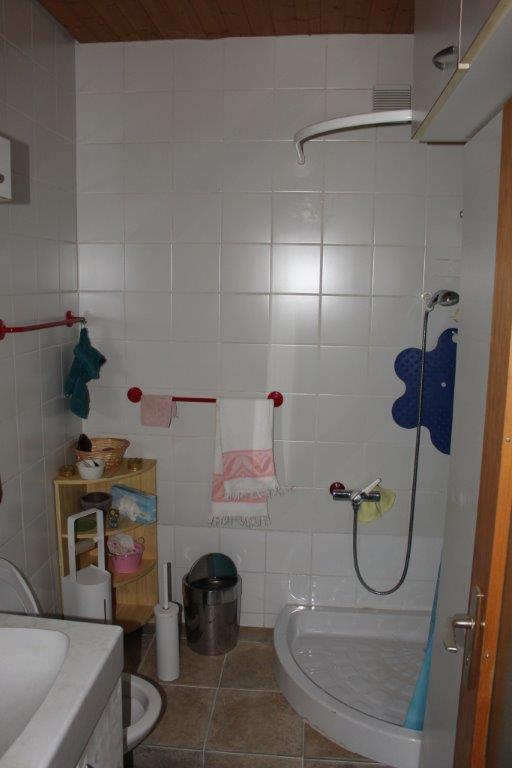 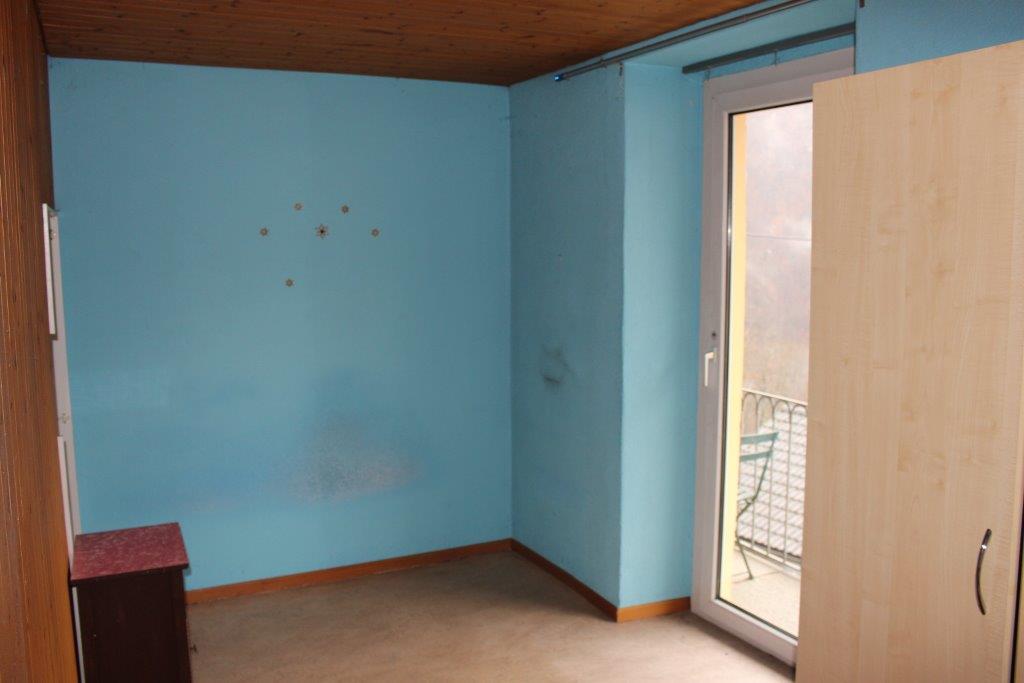 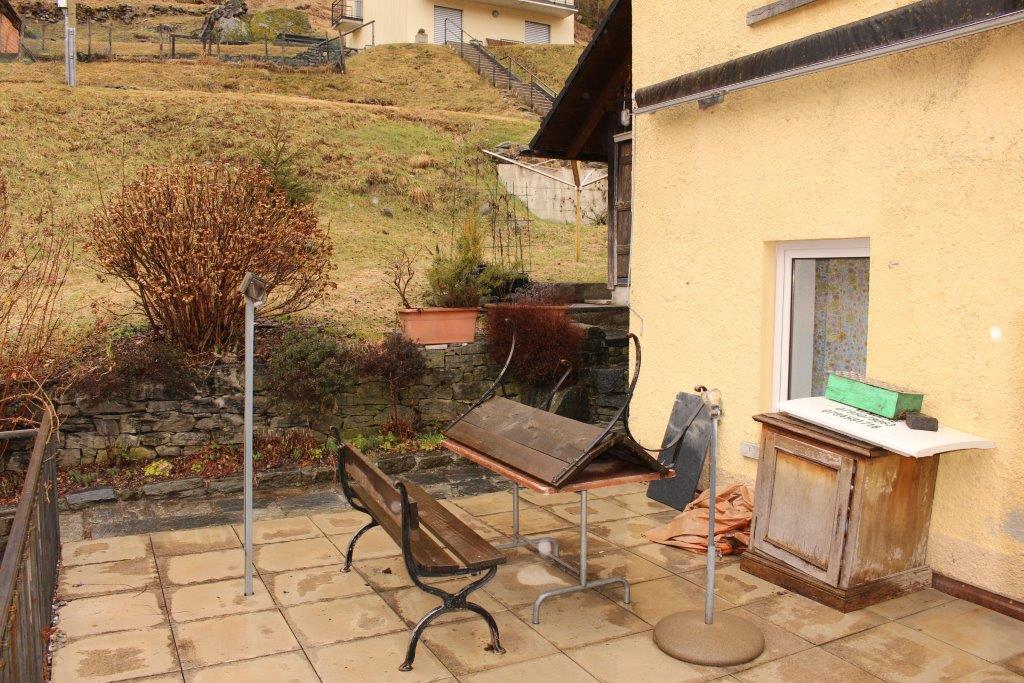 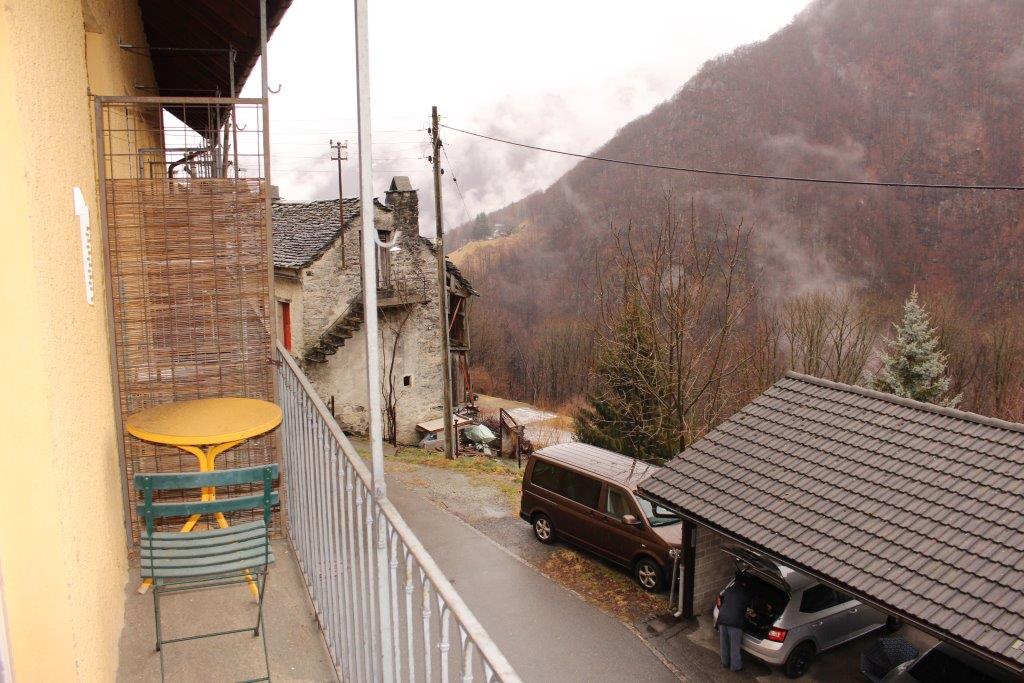 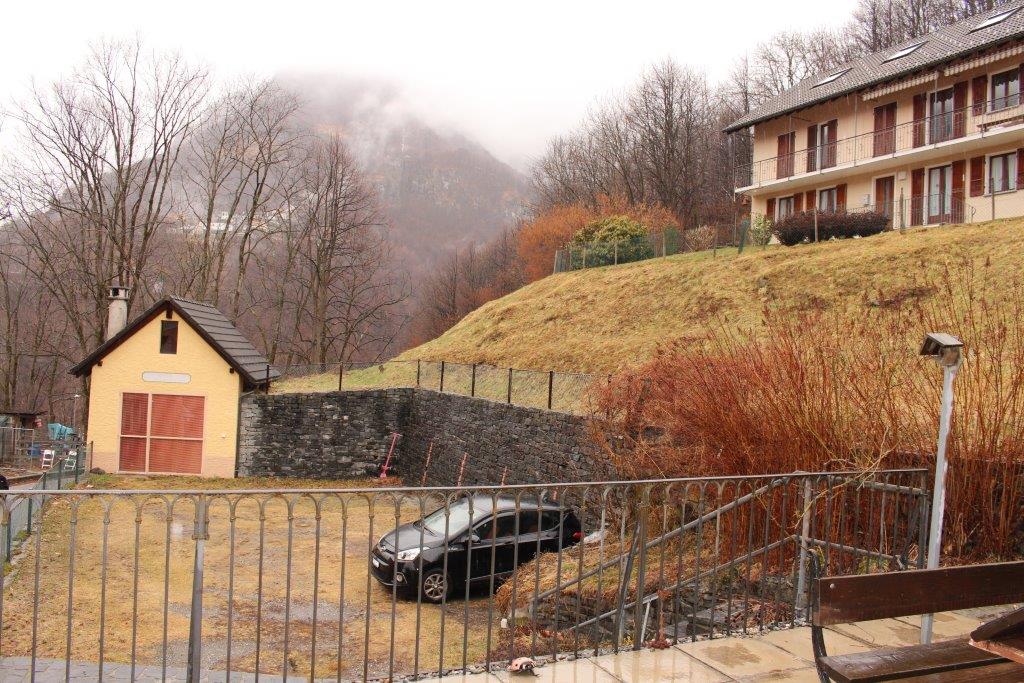 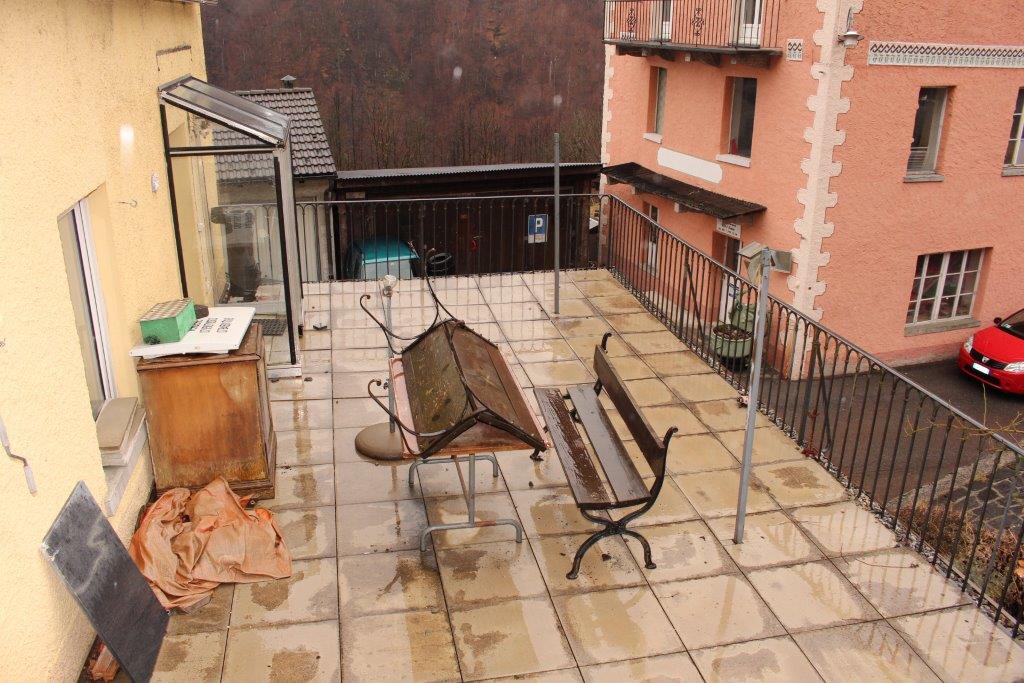 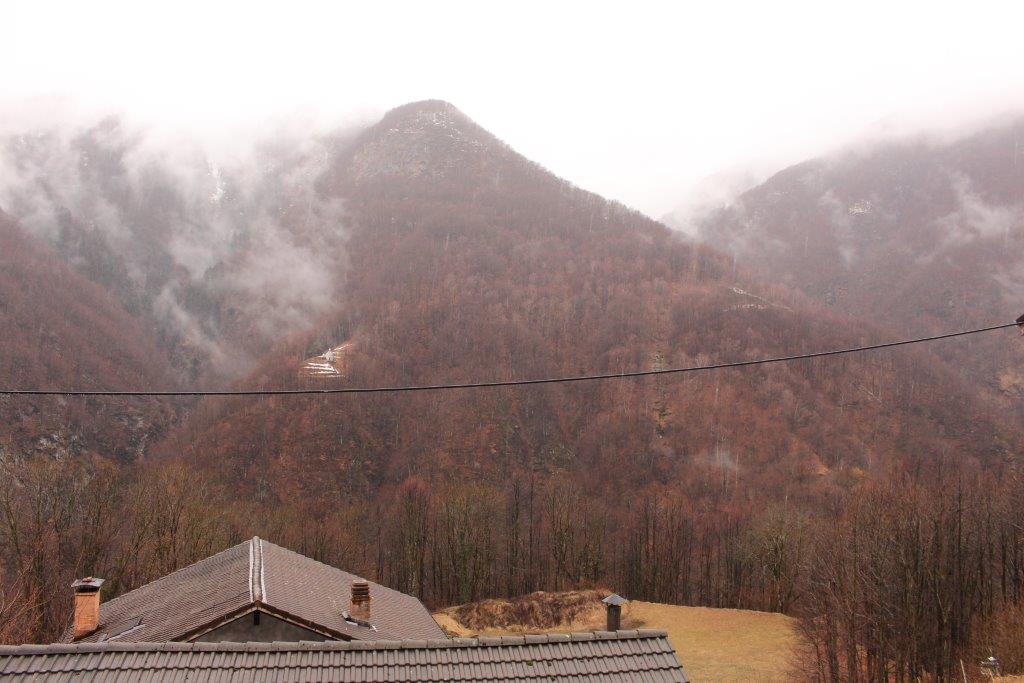 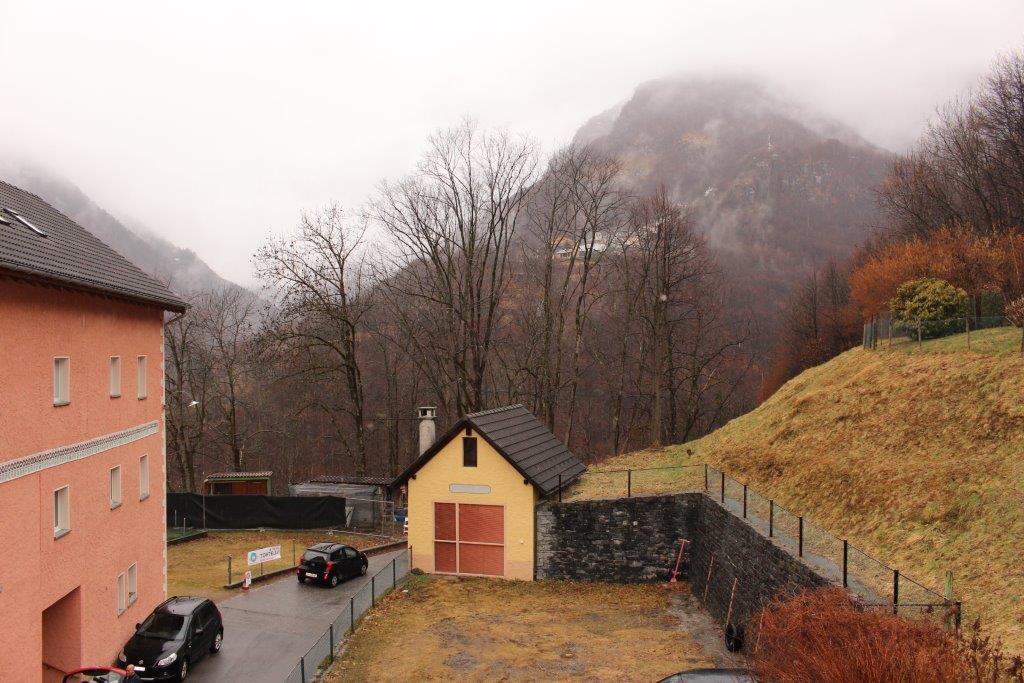   TICINO | Ascona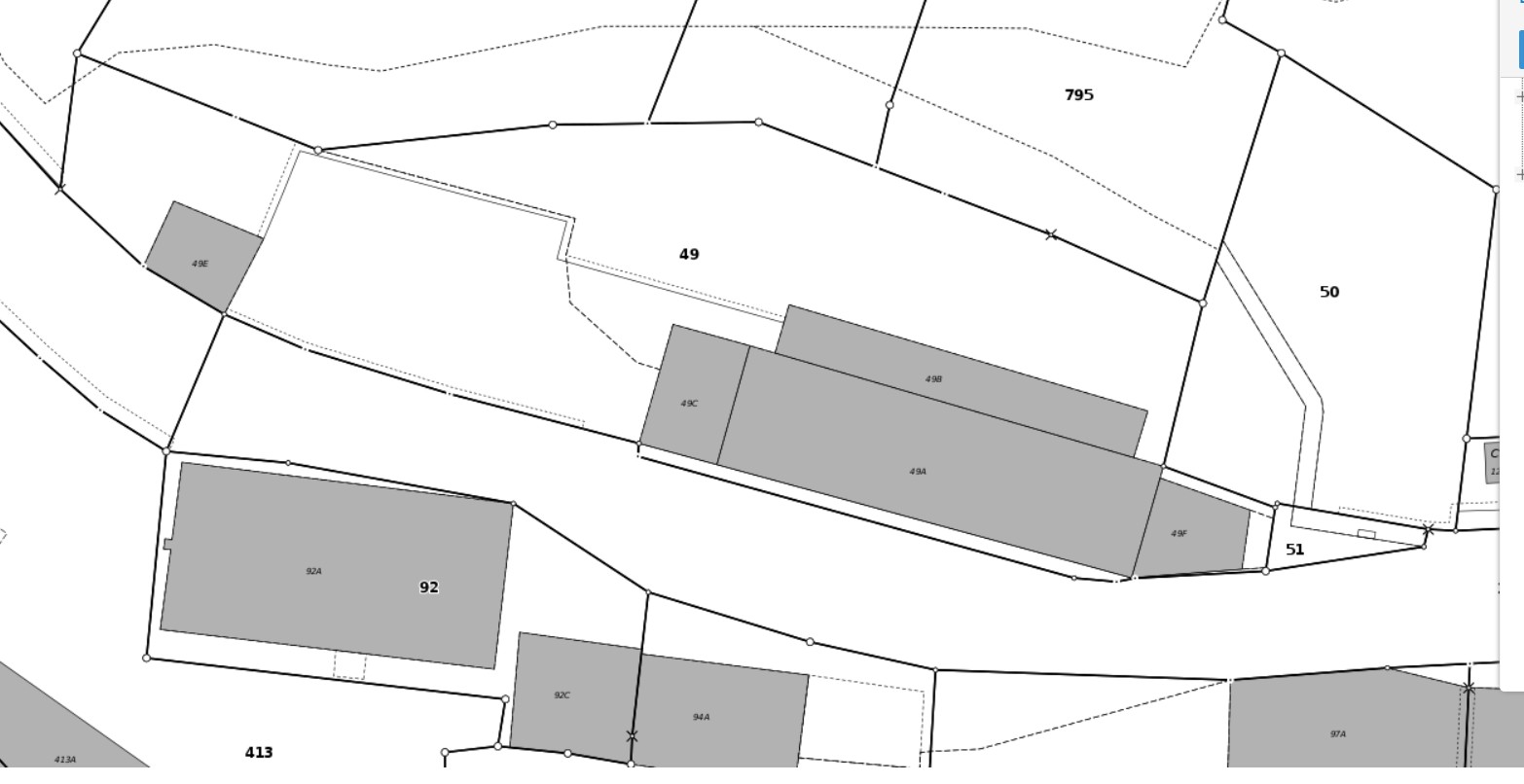 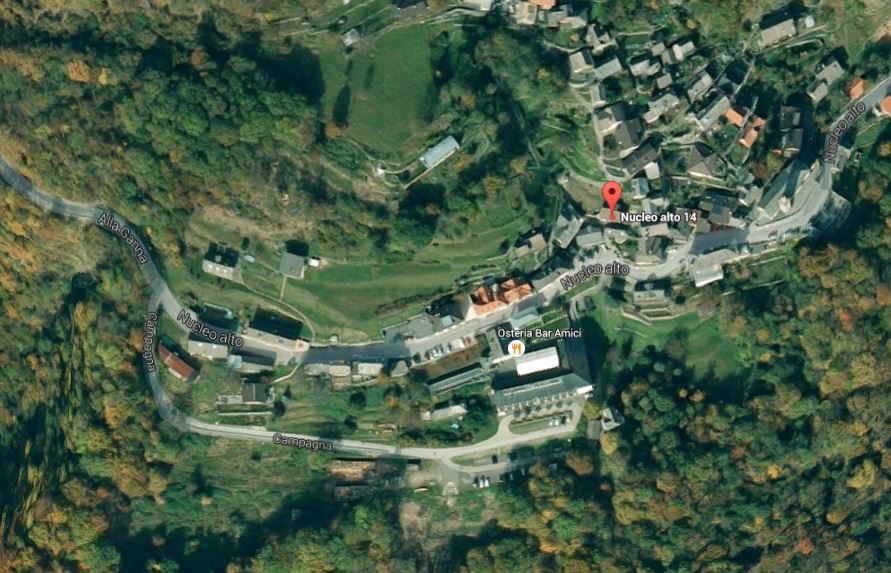 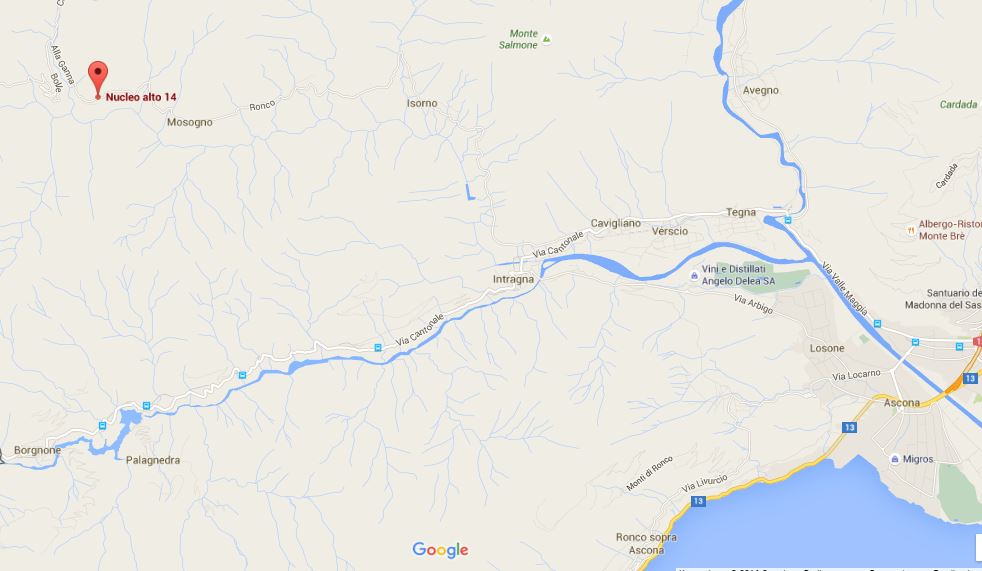   TICINO | Ascona       TICINO |  Russo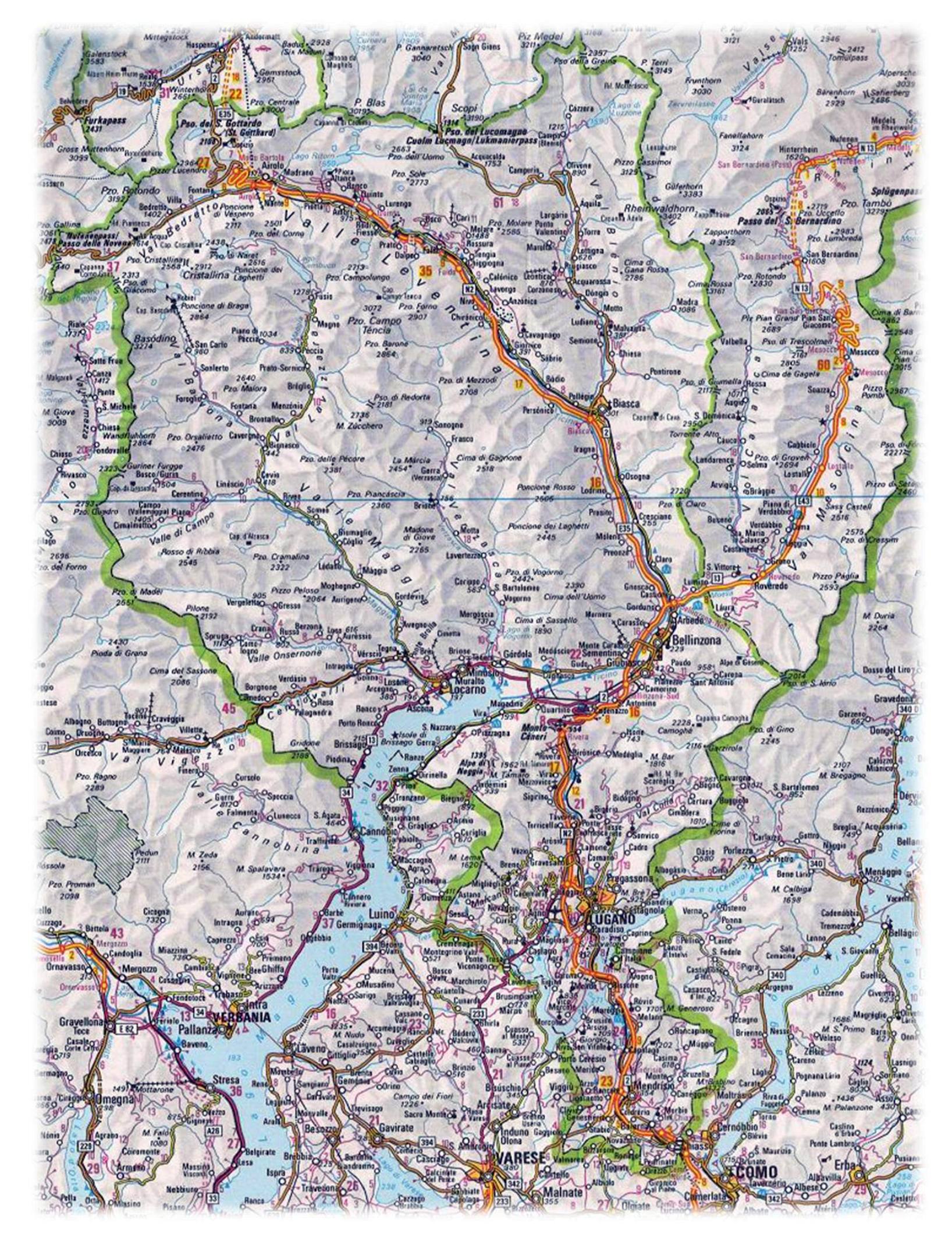 